Alberta Library Trustees’ Association Annual General Meeting MinutesSaturday, June 13th, 2020, 9:30 a.m.ZOOM Video Conference____________________________________________________________________________________Tanya Pollard called the 2020 ALTA Annual General Meeting to Order at 9:35 a.m.			Opening remarks, welcome Trustees & Honorary Lifetime Members, Students & GuestsApproval of AgendaMotion by Vicky Lefebvre, seconded by Mark Walters to approve the agenda. Carried.Approval of 2019 Annual General Meeting minutesMotion by Denise van Rootselaar, seconded by Douglas Davey, to approve 2019 AGM Minutes. Carried.No Business arising from the MinutesAnnual ReportsPresident Report, 					Dr. Tanya Pollard Executive Director’s Report, 			Heather Mayor-Coulson Motion by Grant Clark and seconded by Sharolyn Sanchez to accept the Annual Reports. Carried.Financial Report2019 Notice to Reader, financial report by Kouri* Berezan *Heinrichs, Chartered Accountants.  Presented by Heather MayorMotion by Mark Walters to approve the 2019 Notice to Reader, seconded by Vicki LederCarried.Appoint 2020 Financial ReviewMotion by Craig Lukinuk to approve the appointment of 2020 Notice to Reader to Kouri* Berezan *Heinrichs, Chartered Accountants, seconded by Vicki Lefebvre. Carried.Membership Resolution: BackgroundFor over 49 years, ALTA has provided support and resources for trustees. It is imperative that ALTA adapts to this changing library landscape or risk closing the doors. In the past, ALTA has had flexibility surrounding how funding was spent.  Due to budgetary changes, ALTA can no longer depend on those funds to support its operations. In spite of all of the changes, ALTA’s fees have remained low, one membership fee covers the entire library board and fees have not increased in 9 years. In order to continue to support our fundamental operations and roll out new initiatives, such as webinar series, further development on the online forum and additional training materials to support trustee growth, ALTA must amend its fee schedule to continue to remain viable.      Membership Resolution: ALTA UPDATES ITS FEE SCHEDULE TO THE PROPOSED FEE SCHEDULE TO CONTINUE OPERATIONSWHEREAS ALTA has not increased its membership fees since 2012 and WHEREAS ALTA can not depend on or have direct oversight on grant funding andWHERE AS funding must be sourced to sustain basic operations and operations for new projectsBe it resolved that ALTA adjust its fee schedule to reflect the proposed model.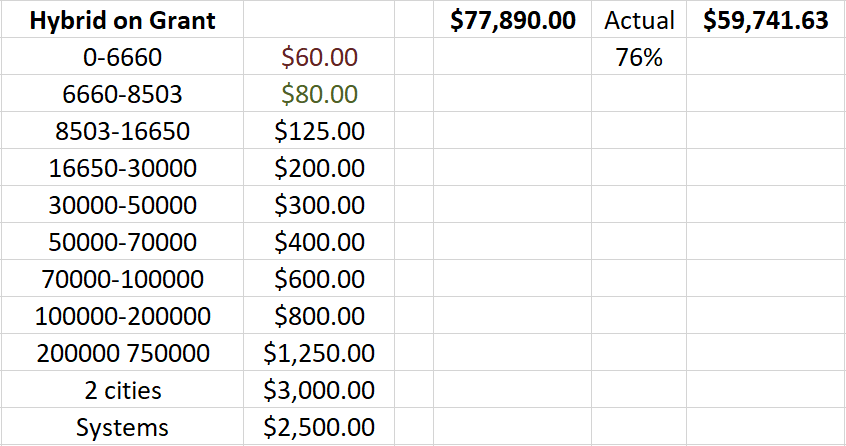 Motion by Helen Veno to approve the membership resolution, seconded by Denise van Rootselaar.  Carried.New 2020-23 ALTA Board nominationsElection of Officers, Voted in by Acclamation for 2020-22 ALTA Board of Directors: (in Bold)   		Area 1	 (Peace), Camille Zavisha			2019 - 2021Area 2 	(Yellowhead), Hank Smit			2020 - 2022Area 3	 (Parkland), Bob Green			2019 – 2021Area 4 	 (Marigold), Lennox Gomes		2020 – 2022Area 5 	 (Chinook Arch), Vic Mensch		2019 - 2021Area 6 	(Shortgrass) OPEN			2020 - 2022Area 7 	Metro Edmonton, Craig Blackmore		2019 - 2021Area 8 	Northern Lights, Jennifer Anheliger	2020 - 2022EPL    	Pending					2019 - 2021			CPL    	Joycelyn Phu				2019 - 2021			Alternates	Area 1	(Peace) Denise Joudrey			2019 - 2021		Area 4	(Marigold), Geoff Ball			2020 - 2022. Motion by Douglas Davey to accept the acclamations, seconded by Amanda Yawarski. Carried.9.  AdjournMotion by Bob Green to adjourn the AGM. Carried.